Facultad de Ciencias de la Salud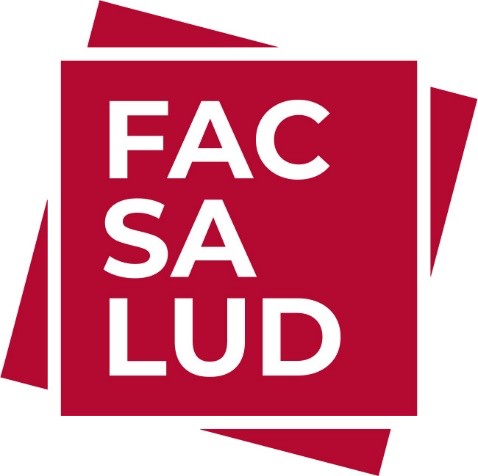 ANEXO II – CINCO APORTACIONES MÁS RELEVANTES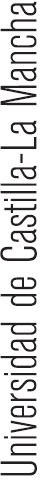 